ENTRIES CLOSE: 17 June 2017 (no late entries)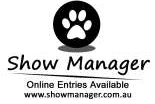 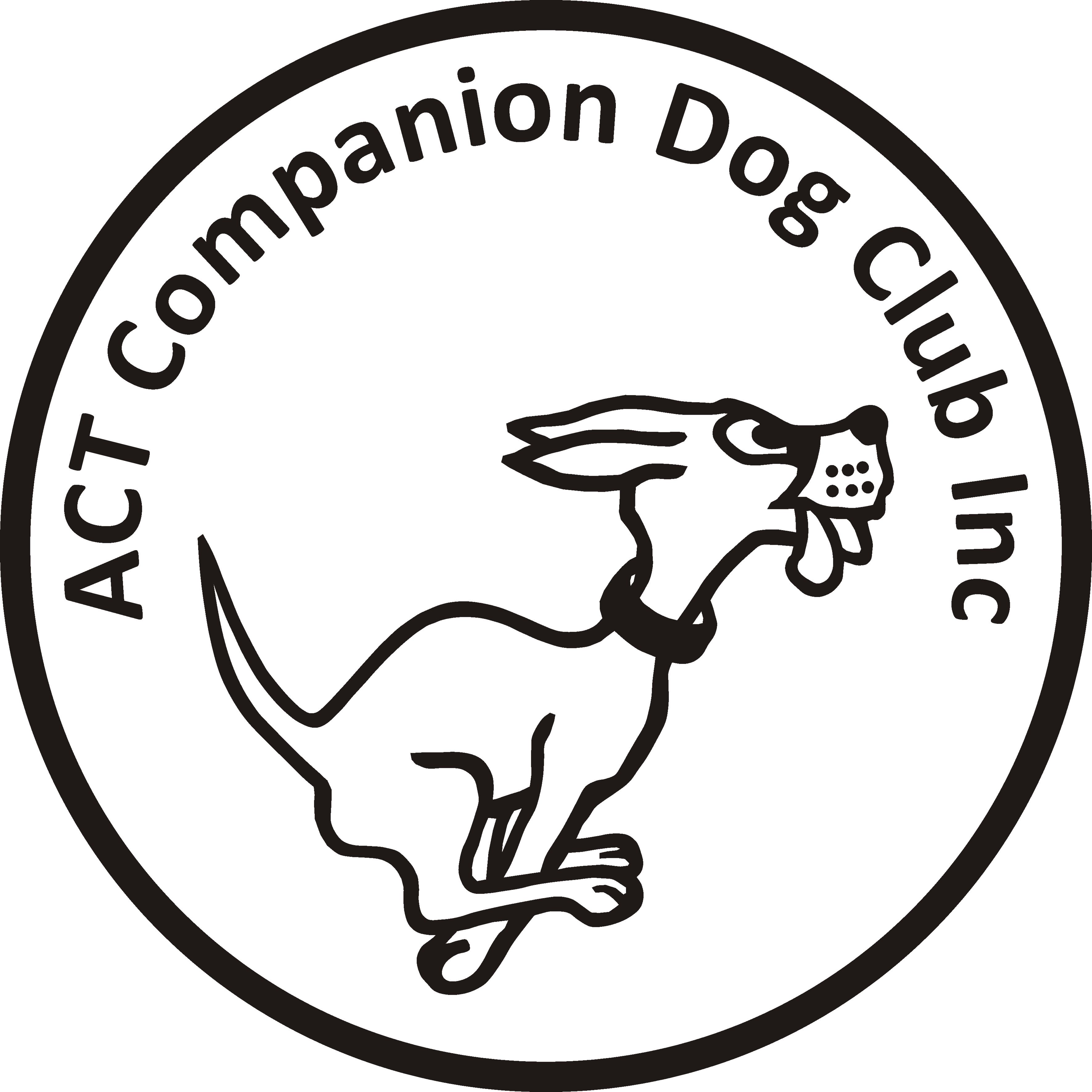 